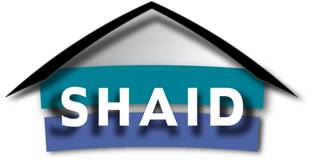 Referral Form for Pre Tenancy SupportPlease email completed form to: info@shaid.org.ukAddress:  94a Front Street Stanley Co. Durham DH9 0HU Tel: 01207 238241  Fax: 01207 233840   Single Homeless Action Initiative in Durham Ltd is a registered company, number 3659370 and a registered charity,            number 1074505Name: Ref No:(office use)Ref No:(office use)Ref No:(office use)Date of Birth:           /         /        Age:Ref Date:Ref Date:Ref Date:Ref Date:Ref Date:Ref Date:Ref Date:Ref Date:Ref Date:Address:Gender:  Male  Female  OtherGender:  Male  Female  OtherGender:  Male  Female  OtherGender:  Male  Female  OtherGender:  Male  Female  OtherGender:  Male  Female  OtherGender:  Male  Female  OtherGender:  Male  Female  OtherGender:  Male  Female  OtherAddress:Contact Telephone Number:Contact Telephone Number:Contact Telephone Number:Contact Telephone Number:Contact Telephone Number:Contact Telephone Number:Contact Telephone Number:Contact Telephone Number:Contact Telephone Number:Post Code:Do you Currently Service in HMF Yes  No Do you Currently Service in HMF Yes  No Do you Currently Service in HMF Yes  No Do you Currently Service in HMF Yes  No Do you Currently Service in HMF Yes  No Do you Currently Service in HMF Yes  No Do you Currently Service in HMF Yes  No Do you Currently Service in HMF Yes  No Do you Currently Service in HMF Yes  No Ethnicity:Have you Service in HMF       Yes  No Have you Service in HMF       Yes  No Have you Service in HMF       Yes  No Have you Service in HMF       Yes  No Have you Service in HMF       Yes  No Have you Service in HMF       Yes  No Have you Service in HMF       Yes  No Have you Service in HMF       Yes  No Have you Service in HMF       Yes  No N.I. NumberMarital status and any children:(Detail where children are living, if relevant)Religion:Immigration status/docs held:First language:(state if interpreter needed):Special needs: (allergies, diet, health, medication, registered disabled etc)Referral SourceReferral SourceName of agency and worker:Name of agency and worker:Address & telephone number:E-Mail:Length of time known to agency:Support Needs/Presenting Issues/Summary of Reasons for Referral (Continue on additional pages if required)Does the client consent to sharing this information with other agencies    Yes   No FOR OFFICE USE ONLYFOR OFFICE USE ONLYFOR OFFICE USE ONLYFOR OFFICE USE ONLYFOR OFFICE USE ONLYFOR OFFICE USE ONLYFOR OFFICE USE ONLYFOR OFFICE USE ONLYFOR OFFICE USE ONLYFOR OFFICE USE ONLYFOR OFFICE USE ONLYRECEIVED BY :RECEIVED BY :DATE RECEIVED:DATE RECEIVED:DATE RECEIVED:DATE RECEIVED:            /            /            /            /            /            /SERVICE REQUIRED SERVICE REQUIRED SERVICE REQUIRED A&I A&I A&I FS FS FS NH NH ACTION TAKEN:INFORMATION GIVENINFORMATION GIVENINFORMATION SENTINFORMATION SENTAPPOINTMENT MADEAPPOINTMENT MADEREFERRED TO EXTERNAL AGENCYREFERRED TO EXTERNAL AGENCYREFERRED TO EXTERNAL AGENCYNO FURTHER ACTIONDATE & TIME OF APPOINTMENTIF APPLICABLE: DATE & TIME OF APPOINTMENTIF APPLICABLE: DATE & TIME OF APPOINTMENTIF APPLICABLE: INFORMEDREFERRER:INFORMEDREFERRER:INFORMEDREFERRER: